ЗАЙЦЫ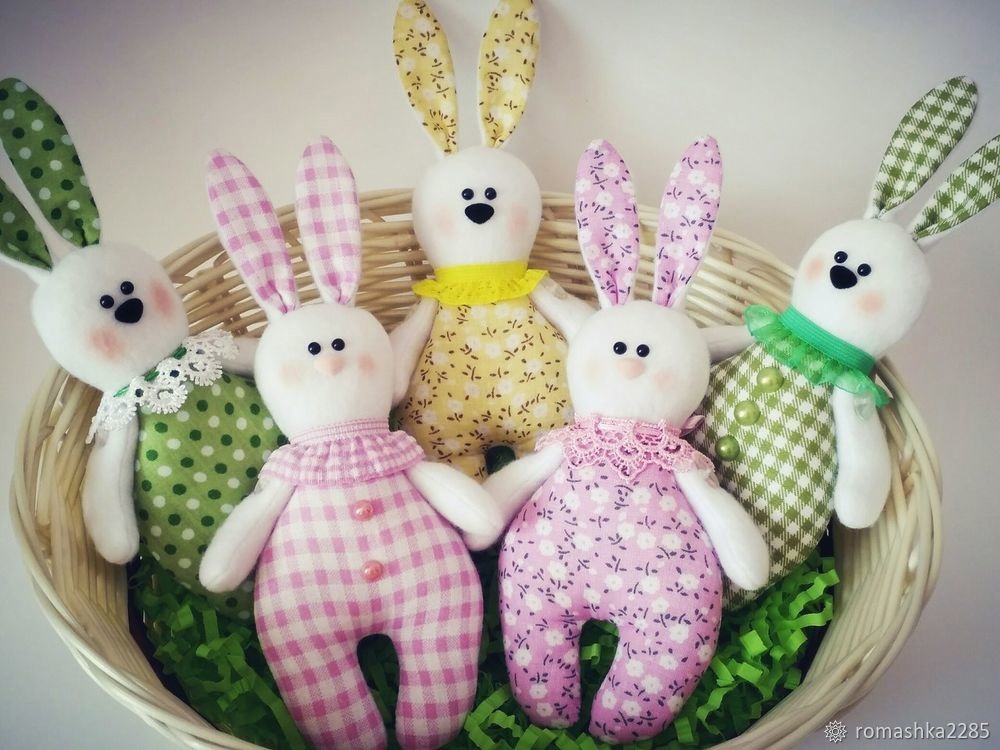 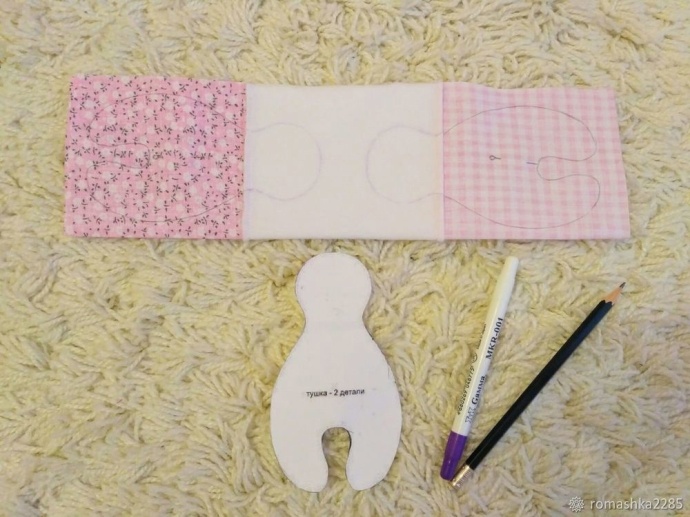 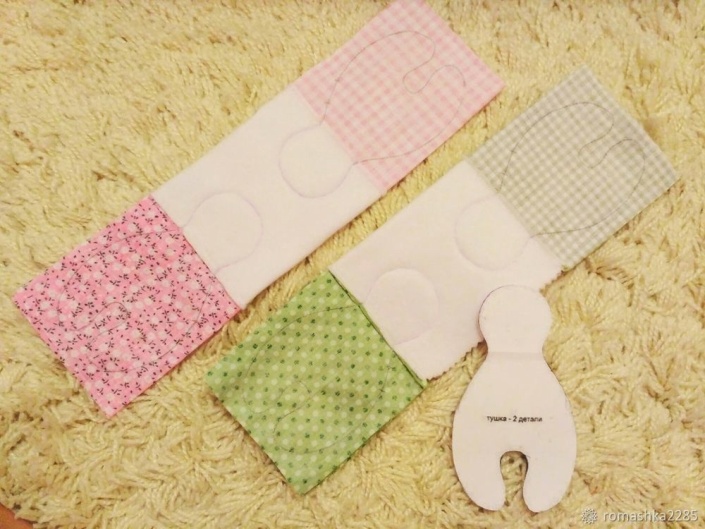 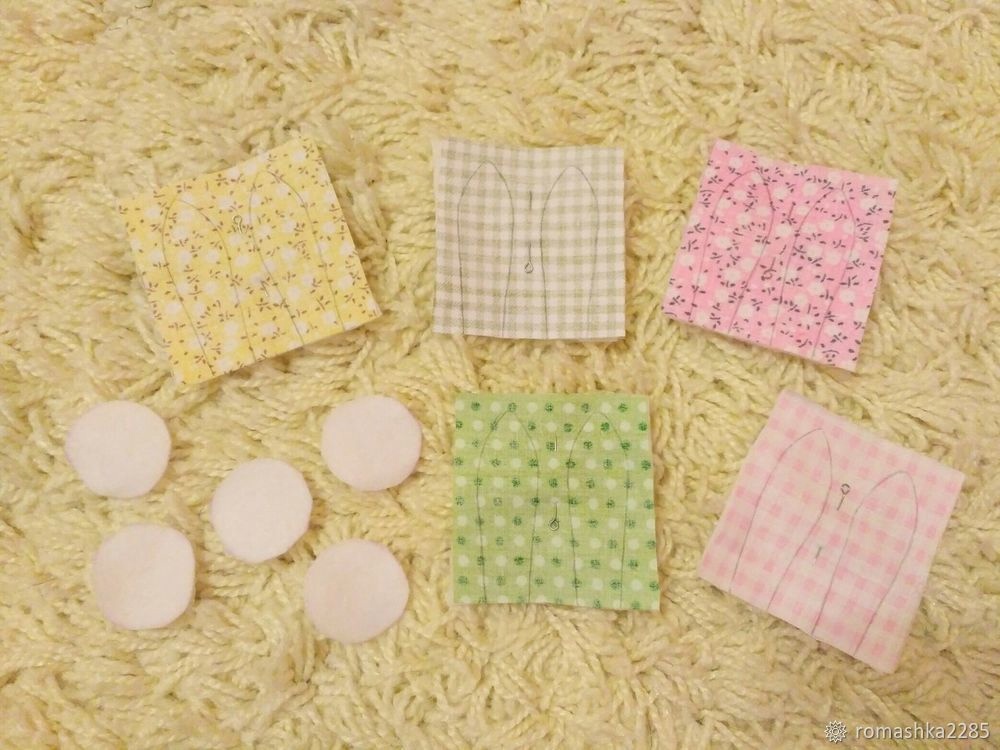 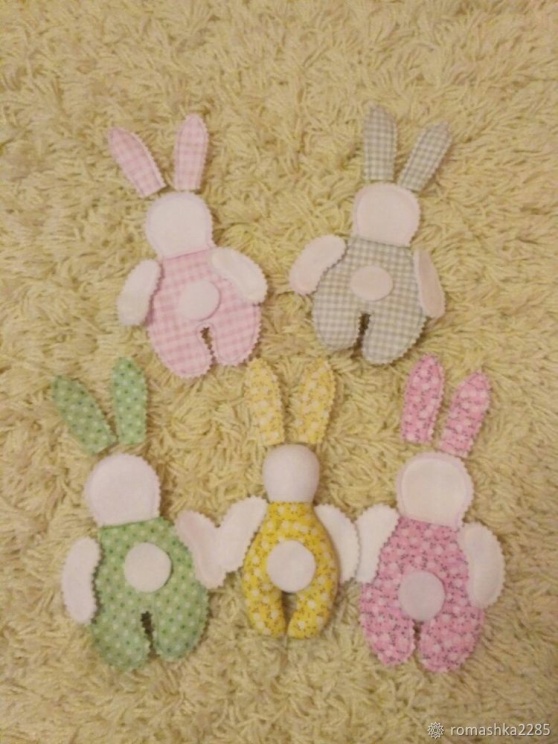 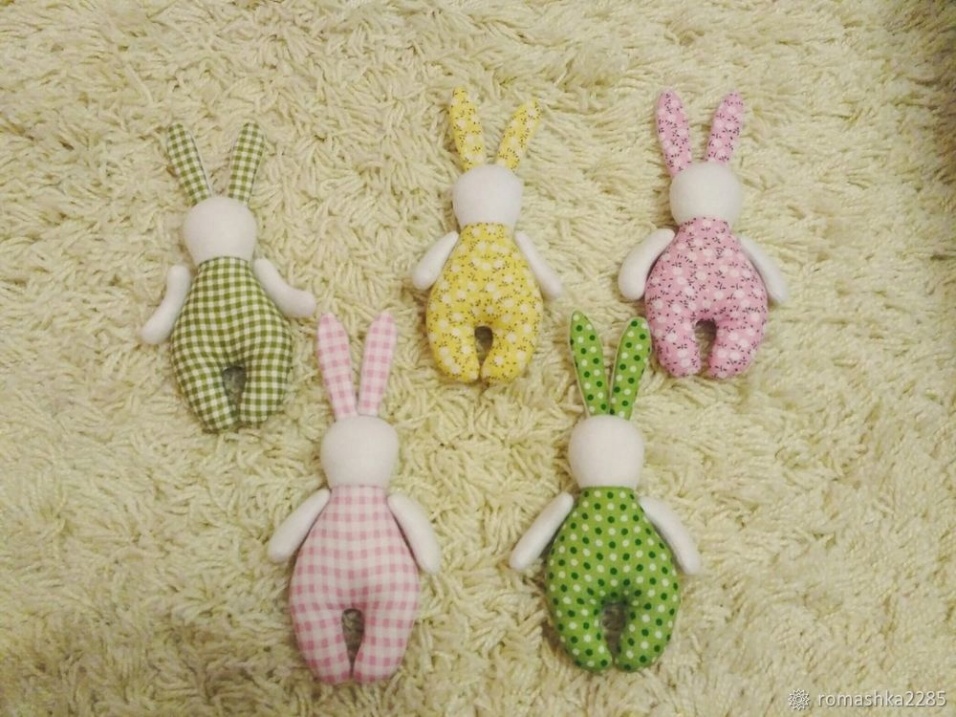 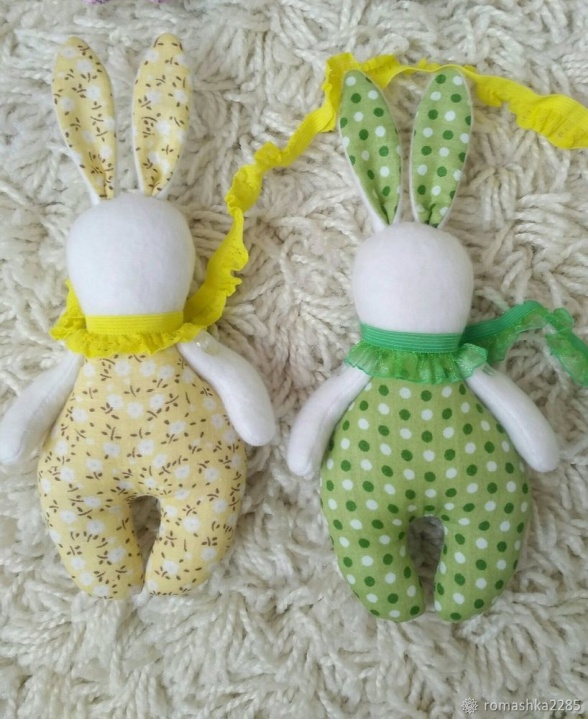 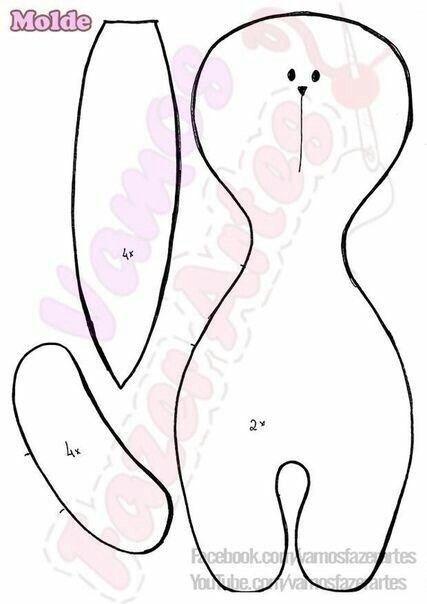 